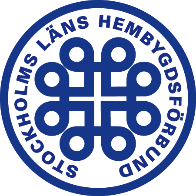 Ordning och reda på hembygdsgården – heldagskurs i vård av föremål och inomhusmiljöer8 maj 2022, Strömma hembygdsgård på VärmdöFrivilliga krafter i hembygdsrörelsen håller idag kulturarvet levande. Gamla byggnadstraditioner hålls vid liv genom att äldre tiders metoder överförs och hålls vid liv. Men hur står det till med städningen? Vilka metoder ska vi använda när vi städar i stugorna? Hur förhindrar man mögelväxt och hur tar man bort den när den uppkommer? Hur får vi bukt med skadedjur som mal och pälsänger? Det finns idag även andra utmaningar för hembygdsrörelsen – inte minst slitage från besökare och vid olika evenemang – allt från spill av mat och dryck till stearinfläckar. Inom städning och föremålsvård finns både gamla och nya knep att lära sig mer om. Det finns också både tid och pengar att spara genom att städa och vårda på rätt sätt. Lisa Nilsen Kulturvård har gedigen erfarenhet av det man i Storbritannien kallar housekeeping – ett täckande begrepp om att hålla ett hus i gott skick. Det rör allt från städning och föremålsvård till brand- och stöldskydd. Stockholms läns hembygdsförbund erbjuder en heldagskurs med Lisa Nilsen som lärare. Det blir dels bildvisning och föredrag, dels rundvandring på hembygdsgården för att titta på städmetoder, förvaring, förebyggande åtgärder mot skadedjur och slitage. Preliminärt program 8 maj 2022 på Strömma hembygdsgård09:00–09:30		Registrering och fika09:30–11:30		Lisa Nilsen visar bilder och föreläser (bensträckare under tiden)11:30–12:30		Lunch12:30–14:30		Rundvandring på hembygdsgården tillsammans med Lisa14:30–15:00		Kaffe15:00–16:00		Avslutning med bilder och frågor från kursdeltagarnaDet går bra att sända frågor i förväg till Lisa Nilsen om det är särskilda utmaningar ni har. Kostnaden är 200 kr - för person som är medlem i en förening som är ansluten till Stockholms läns hembygdsförbund - och 1 000 kr för övriga. Lunch och fika ingår.Max 20 personer vid kurstillfället, 2 personer/förening men om det finns plats får naturligtvis fler delta.Anmäl ditt deltagande genom att mejla namn, vilken hembygdsförening du tillhör och om du har någon födoämnesallergi till ann@hembygd.se senast den 1 maj. Anmälan är bindande men platsen går att överlåta till någon annan.Efter bekräftad anmälan skickas faktura, ingen återbetalning av kursavgift (om inte kursen blir inställd).Vägbeskrivning och annan viktig information skickas veckan innan kursen.Kursen ges i samarbete med 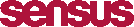 Välkomna!